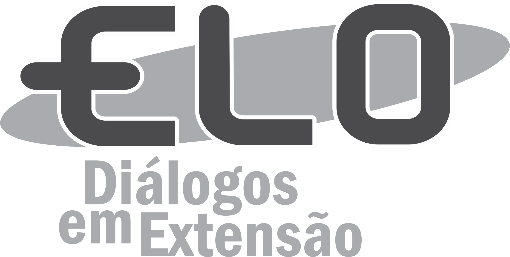 To maintain all the features of the formatting style adopted by Revista Elo, we recommend that you copy and paste each excerpt of your text, replacing the corresponding excerpts in this archive by them. Once you have copied your text, paste it by using the options “Paste” and “Keep text only (T)”.PLEASE BE SURE TO REMOVE ALL THE GUIDELINES (IN BLUE) ON THE FORMATTING OF ARCHIVES BEFORE SUBMITTING IT.The main title of the job (article or report) in Portuguese, English and Spanish must be typed in font Times New Roman size 18, in bold, with single-line spacing and right-aligned. The title must be limited to a maximum of 150 characters with spaces. To maintain all the features of this formatting style we recommend that you copy your title and paste it over the following one, so that your title embodies the formatting of this Template. Once you have copied your text, paste it by using the options “Paste” and “Keep Text Only (T)”.Evaluation of the performance of the School Feeding Councils in Tocantins municipalitiesThe abstract must be typed in font Times New Roman size 10, in italics, with single-line spacing and aligned both to the left and right margins (justified). Each abstract must be limited to a maximum of 1.000 characters with spaces. It must be preceded by the word “Abstract:” with the same formatting and in bold. To maintain all the features of this formatting style we recommend that you copy your abstract and paste it over the following one, so that your text embodies the formatting of this Template. Once you have copied your text, paste it by using the options “Paste” and “Keep Text Only (T)”.  Abstract: The School Feeding Council (CAE) was established to monitor and supervise compliance with the guidelines established for the National School Feeding Program (PNAE) and the correct application of the financial resources allocated to the Program. Given the importance of this deliberative body, this work has the purpose of evaluating the performance of the school feeding councils of municipalities in the state of Tocantins advised by the Collaborating Center on Food and Nutrition. This is a descriptive-quantitative study conducted with the presidents of the CAEs of 11 municipalities in Tocantins. For the data collection, a semi-structured questionnaire was used, consisting of closed and exploratory questions elaborated by the FNDE. More than half of the CAEs claim they are not known in the school community, 90.9% of councils affirm that the municipality has a law creating the CAE, 100% of councils do not elaborate annual action plan and 72.7% of boards do not have knowledge of financial transfers. In the 11 municipalities monitored in Tocantins, there was a need for training and improvement in the actions that involve the school feeding council, reinforcing the importance and the need for advisory and monitoring to the municipalities of Tocantins to fulfill the PNAE actions.Keywords must be separated by a dot and typed in font Times New Roman size 10,  in italics, with single-line spacing and justified. They must be preceded by the term: “Keywords:” in bold.Keywords: Social control. School feeding. Nutrition and nutrition programs and policies.Thematic Area must be typed in font Times New Roman size 10, in italics, with single-line spacing and justified. It must be preceded by the term “Thematic Area:”, in bold.Thematic Area: Public PolicyThe title of the job in Portuguese must be typed in font Times New Roman size 16, in bold and in italics, single-line spacing and justified. To maintain all the features of this formatting style we recommend that you copy your title and paste it over the following one, so that your title embodies the formatting of this Template. Once you have copied your text, paste it by using the options “Paste” and “Keep Text Only (T)”.Avaliação da atuação dos Conselhos de Alimentação Escolar em Municípios TocantinensesThe Portuguese version of the abstract (Resumo) must be typed in font Times New Roman size 10, in italics, with single-line spacing and justified. It must also be preceded by the word “Resumo:”, with the same formatting and in bold.Resumo: O Conselho de Alimentação Escolar (CAE) foi instituído para acompanhar e fiscalizar o cumprimento das diretrizes estabelecidas para o Programa Nacional de Alimentação Escolar - PNAE e a correta aplicação dos recursos financeiros destinados ao Programa. Diante da importância desse órgão deliberativo, este trabalho tem como propósito a avaliação da atuação dos conselhos de alimentação escolar de municípios do estado do Tocantins assessorados pelo Centro Colaborador em Alimentação e Nutrição do Escolar. Trata-se de um estudo descritivo-quantitativo, realizado com os presidentes dos CAEs de 11 municípios do Tocantins. Para a coleta de dados, utilizou-se de um questionário semiestruturado, constituído de questões fechadas e exploratórias elaborado pelo FNDE. Mais da metade dos CAEs alegaram não serem conhecidos na comunidade escolar, 90,9% dos conselhos afirmaram que o município possui de lei de criação do CAE, 100% dos conselhos não elaboram plano de ação anual e 72,7% dos conselhos não têm conhecimentos dos repasses financeiros. Nos 11 municípios monitorados no Tocantins, verificou-se uma necessidade de formação e aprimoramento nas ações que envolvem o conselho de alimentação escolar, reforçando a importância e a necessidade das assessorias e monitoramentos aos municípios tocantinenses, para cumprimento das ações do PNAE.The keywords in Portuguese (Palavras-chave) must be separated by a dot and must be typed in font Times New Roman size 10,  in italics, with single-line spacing and justified. They must be preceded by the term: “Palavras-chave:” in bold.Palavras-chave: Controle social. Alimentação escolar. Programas e políticas de nutrição e alimentação.The title of the job in Spanish must be typed in font Times New Roman size 16, in bold and in italics, with single-line spacing and justified. To maintain all the features of this formatting style we recommend that you copy your title and paste it over the following one, so that your title embodies the formatting of this Template. Once you have copied your text, paste it by using the options “Paste” and “Keep Text Only (T)”.Evaluación de la actuación de los Consejos de Alimentación Escolar en Municipios TocantinensesThe Spanish version of the abstract (Resumen) must be typed in font Times New Roman size 10, in italics, single-line spacing and justified. It must also be preceded by the word “Resumen:”, with the same formatting and in bold.Resumen: El Consejo de Alimentación Escolar (CAE) fue instituido para acompañar y fiscalizar el cumplimiento de las directrices establecidas para el Programa Nacional de Alimentación Escolar - PNAE y la correcta aplicación de los recursos financieros destinados al Programa. Ante la importancia de este órgano deliberativo este trabajo tiene como propósito la evaluación de la actuación de los consejos de alimentación escolar de municipios del estado de Tocantins asesorados por el Centro Colaborador en Alimentación y Nutrición. Se trata de un estudio descriptivo-cuantitativo, realizado con los presidentes de los CAE de 11 municipios del Tocantins. Para la recolección de datos se utilizó un cuestionario semiestructurado, constituido por cuestiones cerradas y exploratorias elaborado por el FNDE. Más de la mitad de los CAE afirman no ser conocidos en la comunidad escolar, el 90,9% de los consejos afirman que el municipio posee de ley de creación del CAE, el 100% de los consejos no elaboran plan de acción anual y el 72,7% de los consejos no tienen conocimientos de los traspasos financieros. En los 11 municipios monitoreados en Tocantins, se verificó una necesidad de formación y perfeccionamiento en las acciones que involucran el consejo de alimentación escolar, reforzando la importancia y necesidad de las asesorías y monitoreos a los municipios tocantinenses, para el cumplimiento de las acciones del PNAE.The keywords in Spanish (Palabras clave) must be separated by a dot and must be typed in font Times New Roman size 10,  in italics, single-line spacing and justified. They must be preceded by the term: “Palabras clave:” in bold.Palabras clave: Control social. Alimentación escolar. Programas y políticas de nutrición y alimentación.The title of each one of the sections in the manuscript (INTRODUCTION, METHODS, CONCLUSION, REFERENCES, etc) must be typed in Times New Roman size 12, in bold upper-case letters, with single-line spacing and aligned to the left.INTRODUÇÃOThe entire body text must be typed in font Times New Roman size 12, indented paragraphs, justified, 1.5 line spacing, spacing of 0 pt before and after the text. Highlights, when necessary, can be presented in italics.To maintain all the features of this formatting style we recommend that you copy the excerpt of your text and paste it over the following one, so that your text embodies the formatting of this Template. Once you have copied your text, paste it by using the options “Paste” and “Keep Text Only (T)”.  A participação e controle social são considerados como um instrumento mediador e negociador entre atores da sociedade e o poder público, sendo esse um valioso espaço de cogestão entre Estado e sociedade, propiciando o exercício da cidadania ativa (GOHN, 2001; COTTA et al., 2009). Uma sociedade participativa que atua por intermédio de conselhos municipais, mostra-se integrada no processo de construção de uma sociedade mais justa e emponderada do ponto de vista sociopolítico (KLEBA et al., 2010). Esse é um direito adquirido com a Constituição Federal Brasileira de 1988, que estabeleceu preceitos que possibilitaram a descentralização da gestão das políticas públicas e a participação da sociedade nos processos de tomada de decisão (VAN STRALEN et al., 2006).The subtitles indicating the subsections in the manuscript must be typed in font Times New Roman size 14, in bold and in italics, with single-line spacing and aligned to the left.To maintain all the features of this formatting style we recommend that you copy the excerpt of your text and paste it over the following one, so that your abstract embodies the formatting of this Template. Once you have copied your text, paste it by using the options “Paste” and “Keep Text Only (T)”.  Agricultura FamiliarThe body text must be typed in font Times New Roman size 12, indented paragraphs, justified, 1.5 line spacing, spacings of 0 pt before and after the text. Highlights, when necessary, can be presented in italics.To maintain all the features of this formatting style we recommend that you copy the excerpt of your text and paste it over the following one, so that your text embodies the formatting of this Template. Once you have copied your text, paste it by using the options “Paste” and “Keep Text Only (T)”.   Uma dessas políticas é a de Segurança Alimentar e Nutricional, a qual se insere o Programa Nacional de Alimentação Escolar (PNAE), que teve seus primeiros passos no Brasil no ano de 1955, quando foi assinado o Decreto n° 37.1061, efetivando no país a Campanha de Merenda Escolar, pertencente ao Ministério da Educação (MEC) (COIMBRA et al., 1982; BRASIL, 2006a).Tables must be identified by the term “Table”, numbered in sequential order and contain a caption alluding to their content. Table captions must be placed above the tables and typed in font Times New Roman size 12, with single-line spacing and justified.Table 1- Fatores associados ao conselho de alimentação escolar referente a organização de formação e atividades de fiscalização e prestação de contas. Tocantins 2016.Source:Notes:The source of the data referred to in the table must be typed in Times New Roman size 10, with single-line spacing, justified and placed below it.As with Tables, Charts must be numbered in a sequential order and the caption for the chart must be placed above it. Chart captions must be typed in font Times New Roman size 12, with single-line spacing and justified.Chart 1 - Fatores associados ao conselho de alimentação escolar referente a organização de formação e atividades de fiscalização e prestação de contas. Tocantins 2016.Source:Notes:The source of the data referred to in the chart must be typed in font Times New Roman size 10, with single-line spacing, justified and placed below it.Graphs and Figures must be identified and numbered in a sequential order. Captions must be placed below the element they refer to, in font Times New Roman size 12,  with single-line spacing and justified.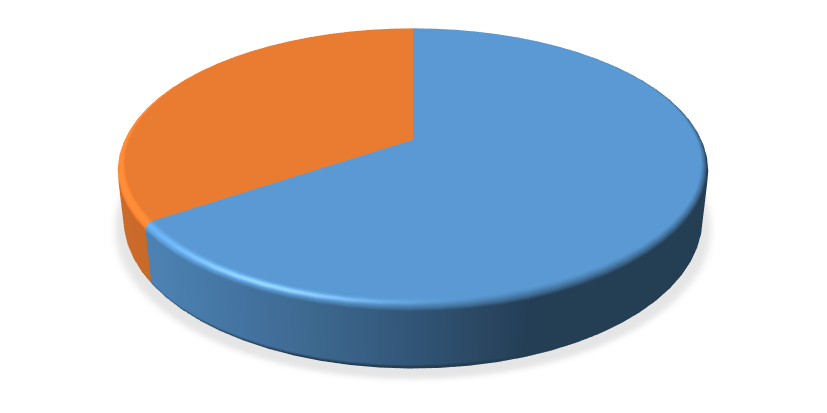 Graph 01 – Recursos disponibilizados ao CAE para execução das atividadesSource:
Notes: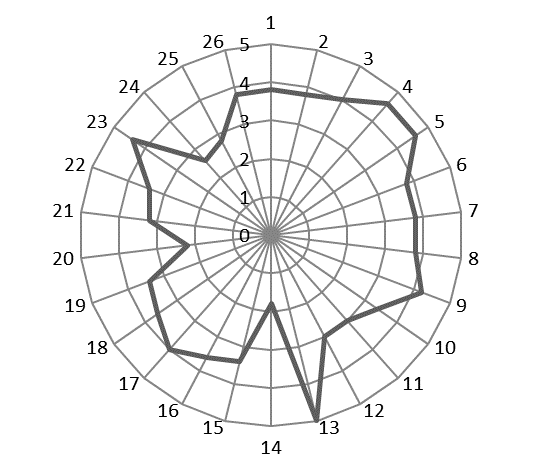 Figure 01 – Apresentação gráfica da média dos Indicadores de sustentabilidade dos agroecossistemas orgânicos familiares, Alta Floresta /MT, Brasil.Source:Notes:The source of the data presented in the Graphs and Figures must be typed in Times New Roman size 10, with single-line spacing, justified and placed below the element it refers to.OBJECTIVESTo maintain all the features of this formatting style we recommend that you copy the excerpt of your text and paste it over the following one, so that your text embodies the formatting of this Template. Once you have copied your text, paste it by using the options “Paste” and “Keep Text Only (T)”.  Esta pesquisa teve como objetivo principal levantar dados entre os moradores do distrito de Antônio Pereira, em Ouro Preto (MG), a respeito da percepção sobre as riquezas ambientais locais, saneamento básico e meio ambiente em geral. Uma vez levantados esses dados, avaliou-se o entendimento dos entrevistados sobre as questões gerais de meio ambiente em comparação com os resultados da Pesquisa Nacional de Opinião – PNO8 (BRASIL, 2012). São também objetivos da pesquisa discorrer acerca dos impactos ambientais gerados pelas mineradoras locais e analisar as condições de saneamento básico do distrito.METHODOLOGYTo maintain all the features of this formatting style we recommend that you copy the excerpt of your text and paste it over the following one, so that your text embodies the formatting of this Template. Once you have copied your text, paste it by using the options “Paste” and “Keep Text Only (T)”.  A pesquisa realizada caracterizou-se, quanto à natureza como aplicada e quanto aos objetivos como exploratória e descritiva. O caráter exploratório se dá pela necessidade de investigação da realidade para obter os dados necessários à elaboração de uma proposta de ação (GIL, 1999). WIVALDO, J. N. S. et al. 18 Revista ELO - Diálogos em Extensão Volume 07, número 01 - junho de 2018 O tema proposto para a execução deste trabalho foi uma reflexão sobre o papel da extensão e como ela vem sendo praticada no Brasil. Para a execução dessa proposta foi escolhida a metodologia mapeamento participativo, em que se propôs realizar uma reflexão sobre o passado, presente e futuro da extensão, com o intuito de levantar dados e informações que por meio de reflexões e análises, possam gerar um panorama fidedigno da percepção dos estudantes de graduação em ciências agrárias e sociais. Assim, participaram aproximadamente 30 estudantes de graduação pertencentes a diferentes cursos - Direito, Educação Física, Engenharia Ambiental e Sanitária, Agronomia, Engenharia Florestal e Zootecnia, Química, Letras, Administração.RESULTS AND DISCUSSIONTo maintain all the features of this formatting style we recommend that you copy the excerpt of your text and paste it over the following one, so that your text embodies the formatting of this Template. Once you have copied your text, paste it by using the options “Paste” and “Keep Text Only (T)”.  No seu passado recente, Macaé cresceu, economicamente e em população, em função da instalação da Petrobras e das empresas que a seguiram. Com uma história rica e recheada de complexidade, como a presença de índios, construção de igrejas pelos jesuítas, presença de porto para escoamento de produção de açúcar da região norte do Estado, instalação de ferrovias, plantio de café, entre outros, o território foi se transformando desde os séculos anteriores. Entretanto, dos ciclos econômicos, sem dúvidas, o ciclo do petróleo foi aquele que mais deixou marcas pela sua presença. Construção de portos, terminais de recebimento de gás, gasodutos, modificações ambientais, ocupações em áreas impróprias, são sinais da presença da atividade petrolífera em Macaé.CONCLUSIONSTo maintain all the features of this formatting style we recommend that you copy the excerpt of your text and paste it over the following one, so that your text embodies the formatting of this Template. Once you have copied your text, paste it by using the options “Paste” and “Keep Text Only (T)”.  Por meio dos resultados obtidos, foi possível identificar os principais problemas relacionados ao meio ambiente do distrito de Antônio Pereira (Ouro Preto, MG) bem como atribuir responsabilidades sobre a situação local. Além disso, a pesquisa identificou disposição, por parte significativa dos entrevistados, para realizar ações coletivas em prol de melhorias ambientais e demonstraram boa percepção em relação à preservação do meio ambiente. Com respeito à contribuição financeira para solucionar os problemas do distrito, a população se colocou pouco favorável.ACKNOWLEDGMENTSTo maintain all the features of this formatting style we recommend that you copy the excerpt of your text and paste it over the following one, so that your text embodies the formatting of this Template. Once you have copied your text, paste it by using the options “Paste” and “Keep Text Only (T)”. Acknowledgments are optional.Os autores do trabalho agradecem à Fundação de Amparo à Pesquisa de Minas Gerais (FAPEMIG) pelo apoio financeiro a este trabalho no âmbito do Edital 10/2012 e à Secretaria de Ensino Superior (SESu) do Ministério da Educação (MEC) pela manutenção do Programa de Educação Tutorial (PET) Engenharia Ambiental da UFOP. Agradecem também aos moradores do distrito de Antônio Pereira pela atenção e disponibilidade ao participarem da pesquisa.Notes:Notes, remarks and comments must be presented as footnotes, in font Times New Roman size 10, with single-line spacing and aligned to the left, preceded by the title “Notes”.1 Técnica de controle de estoque utilizada na gestão financeira para análise e avaliação de consumo de produtos, cuja finalidade é definir políticas de vendas.REFERENCESThe references must be presented at the end of the manuscript, with the title “REFERENCES”, in accordance with the following instructions: font Times New Roman size 12, with single-line spacing, aligned to the left and one line paragraph spacing between the references.(Please consulte the site of Associação Brasileira de Normas Técnicas – ABNT for instructions about references and citations: http://www.abnt.org.br/normalizacao/lista-de-publicacoes/abnt)References must be listed alphabetically by the last name of the first author. It is mandatory to write the full name of the authors. Repeat the authors’ names, do not use undescore/dot: (______.)To maintain all the features of this formatting style we recommend that you copy the excerpt of your text and paste it over the following one, so that your text embodies the formatting of this Template. Once you have copied your text, paste it by using the options “Paste” and “Keep Text Only (T)”.  ARRUDA, Gillian Alonso. Manual de Boas Práticas Volume I – Hotéis e Restaurantes, 2.ed. São Paulo: Editora Ponto Crítico, 1997.BRASIL, Ministério da Saúde. Secretaria de Vigilância Sanitária. Portaria nº 1.428, de 26 de novembro de 1993. Regulamentos Técnicos sobre Inspeção Sanitária, Boas Práticas de Produção/Prestação de Serviços e Padrão de Identidade e Qualidade na Área de Alimentos.GABRIEL, Cristine Garcia; MACHADO, Manuella de Souza; SCHMITZ, Bethsáida de Abreu Soares; CORSO, Arlete Catarina Tittoni; CALDEIRAS, Gilberto Veras;VASCONCELOS, Francisco de Assis Guedes de. Conselhos Municipais de Alimentação Escolar em Santa Catarina: caracterização e perfil de atuação. Ciência & Saúde Coletiva, v.18, n. 4, p. 971-978, 2013.Submetido em: 99/99/99 Aceito em: 99/99/99.(Please do not fill out this field)	